Hướng dẫn cách thức tham gia cuộc thi “Gửi niềm tin, trao kỳ vọng”(Kèm theo kế hoạch số 377/KH-TLĐ, ngày 08 tháng 11 năm 2023)I. CÁCH THỨC DỰ THI GIAI ĐOẠN 1Người dự thi thực hiện các bước sau: Bước 1:  Chọn một trong các hình thức sau để truy cập phần mềm dự thi:- Nhấp vào link: https://congdoanvietnam.org/ Nhập mã dự thi: ĐH13CĐVN để vào thi (mã dự thi là viết tắt của chữ “Đại hội XIII Công đoàn Việt Nam);- Tại Cổng thông tin điện tử Công đoàn Việt Nam http://www.congdoan.vn/home chọn biểu tượng cuộc thi, sẽ được chuyển đến đường dẫn cuộc thi, sau đó nhập mã dự thi: ĐH13CĐVN).Ngoài ra người dự thi có thể quét Mã QR code bằng camera (trên IOS) hoặc vào phần quét mã QR trên ứng dụng Zalo (trên android) bên dưới để truy cập cuộc thi.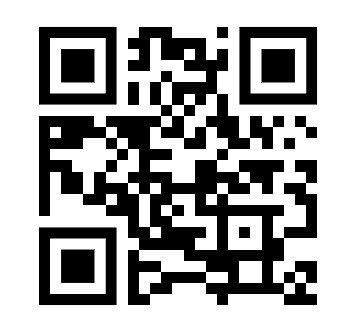 Bước 2: Tra cứu, tìm hiểu thể lệ cuộc thi, nội dung thi.Bước 3: Vào thi.- Nhập thông tin cá nhân nhằm mục đích thống kê đối tượng tham gia;- Tích chọn nơi công tác: Phần mềm được cài đặt sẵn danh sách tên 63 LĐLĐ tỉnh, thành phố, 19 Công đoàn ngành Trung ương và tương đương, công đoàn cấp trên trực tiếp cơ sở để người dự thi tự chọn. Mục đích là thống kê số lượng người dự thi theo đơn vị công đoàn để đánh giá mức độ tham gia của các đơn vị.Bước 4: Trả lời lần lượt các câu hỏi trắc nghiệm xuất hiện trên màn hình, chọn đáp án đúng, thời gian làm bài trong vòng 20 phút, có thể thay đổi đáp án những câu đã chọn trước đó. Bài dự thi được xem là hợp lệ khi người dự thi trả lời đủ câu hỏi trắc nghiệm và câu hỏi tự luận. Nội dung trả lời câu hỏi tự luận không quá 500 từ.Bước 5: Gửi kết quả, phần mềm sẽ tự động cho người dự thi biết kết quả của mình (số điểm đạt được phần thi trắc nghiệm, số thời gian trả lời câu hỏi, vị trí của mình trên tổng số người đã dự thi đến thời điểm hiện tại, Ban Tổ chức Cuộc thi sẽ chấm điểm tự luận riêng).Sau đó, màn hình sẽ hiện dòng chữ “Tổng Liên đoàn Lao động Việt Nam cảm ơn bạn đã tham gia cuộc thi, hẹn gặp lại ở tuần thi tiếp theo”.Lưu ý: - Mỗi người dự thi được tham gia tối đa 02 lần thi/đợt (tương đương với 02 lần thi/1 tuần). Khi người dự thi tham gia quá số lần thi quy định, hệ thống sẽ tự động thông báo “Bạn đã hết lượt tham dự”. Người dự thi phải đợi đến tuần kế tiếp mới có thể tiếp tục dự thi.- Sau mỗi tuần thi, Ban Tổ chức cuộc thi sẽ tổng hợp danh sách người dự thi đạt giải, công bố trên Cổng thông tin điện tử Công đoàn Việt Nam và báo cáo Thường trực Đoàn Chủ tịch Tổng LĐLĐ Việt Nam về số lượng người dự thi.- Cán bộ, công chức Ban Tuyên giáo Tổng LĐLĐ Việt Nam và thành viên Nhóm tư vấn không được tham gia thi.2.6. Thời gian thia) Giai đoạn 1: Thi tìm hiểu về các kỳ Đại hội của Công đoàn Việt Nam và mục đích, ý nghĩa, nội dung văn kiện Đại hội XIII Công đoàn Việt Nam với tên gọi “GỬI NIỀM TIN”, được tổ chức gồm 3 đợt, mỗi đợt có 2 lần thi. - Thời gian: từ ngày 13/11/2023 đến ngày 04/12/2023. Cụ thể như sau: + Tuần 1:  Bắt đầu lúc 07h00 ngày 13/11/2023. Kết thúc lúc 23h00 ngày 19/11/2023;+ Tuần 2: Bắt đầu lúc 07h00 ngày 20/11/2023. Kết thúc lúc 23h00 ngày 26/11/2023;+ Tuần 3: Bắt đầu lúc 07h00 ngày 27/11/2023. Kết thúc lúc 23h00 ngày 04/12/2023.II. CÁCH THỨC DỰ THI GIAI ĐOẠN 2Thi sáng tác các thông điệp, tác phẩm có nội dung theo điểm 2, mục II, với tên gọi “TRAO KỲ VỌNG”  trên mạng xã hội, thời gian bắt đầu từ 26/11/2023 - 10/12/2023, triển khai theo các bước sau:- Tập thể và cá nhân đăng tải các thông điệp, sản phẩm lên tài khoản mạng xã hội cá nhân kèm kèm hastag #ĐH13CĐVN#niemtin&kyvong; đồng thời gửi Ban Chấp hành Công đoàn cơ sở đăng tải trên tài khoản mạng xã hội của đơn vị (nếu có) và lựa chọn tác phẩm tiêu biểu gửi công đoàn cấp trên trực tiếp cơ sở tuyên truyền.- Công đoàn cấp trên trực tiếp lựa chọn các tác phẩm có nội dung tốt, có nhiều tương tác (bình luận, chia sẻ, thích) để khen thưởng (nếu có) theo điều kiện thực tế của đơn vị, đồng thời gửi Liên đoàn Lao động tỉnh, thành phố, công đoàn ngành Trung ương, Công đoàn Tổng công ty trực thuộc Tổng Liên đoàn tuyên truyền.- Liên đoàn Lao động tỉnh, thành phố, công đoàn ngành Trung ương và tương đương, Công đoàn Tổng công ty trực thuộc lựa chọn tối đa 05 tác phẩm có nội dung tốt, có nhiều tương tác (bình luận, chia sẻ, thích) để khen thưởng, đồng thời gửi Tổng Liên đoàn để tuyên truyền và lựa chọn, khen thưởng.III. MỘT SỐ LƯU ÝBan Tổ chức Cuộc thi sẽ chủ động loại bỏ và không công nhận kết quả thi đối với người dự thi trong các trường hợp sau-  Sử dụng thông tin của người khác để dự thi.- Nhờ người khác thi hộ hoặc thi hộ người khác. - Tham gia dự thi không đúng theo quy định của Ban Tổ chức.- Các trường hợp có dấu hiệu can thiệp của phần mềm thứ ba.- Có hành vi khác vi phạm về đạo đức, thuần phong mĩ tục, làm ảnh hưởng đến tính nghiêm túc, công bằng, khách quan và an toàn thông tin của Cuộc thi.